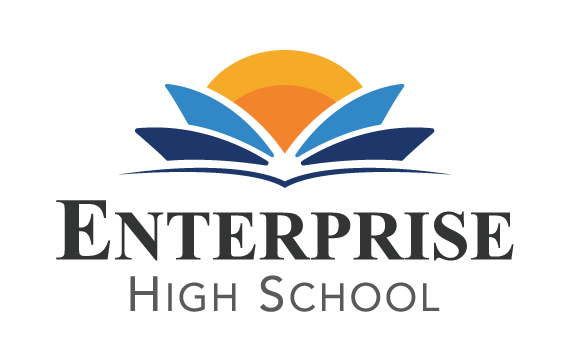 Enterprise High School  2461 McMullen Booth Road    Clearwater, FL  33759Board of Directors Meeting   Monday, October 3rd, 2022, at 5:30 PM EST EHS BOARD MEETINGPlease join my meeting from your computer, tablet or smartphone. https://www.gotomeet.me/DelvinVickYou can also dial in using your phone. United States: +1 (872) 240-3212Access Code: 828-964-493BOARD AGENDA Public Sign –In Call to Order Welcome and Introductions      4.    Public Comment     5.    Board Action Items and Discussions:                                		         	A.	 Review and approve board minutes from August 8th, 2022.   B. 	Review and approve financial statements from July and August 2022.                                                                                            C. 	Review and approve reunification changes in case of a crisis per PCSO. D.	 Review and approve out of field status for new teacher, Kaitlyn Painter for ESOL Endorsement. E.  	Review charter renewal process and progress.  Approve one to two board members to review before deadline to PCSB on 11/11. F.        Review and accept the resignation of Dr. Irene Flytzanis, Board Secretary. G.  	Review New Board Member(s) resume(s). Discuss next steps in process. H. 	Review umbrella insurance quotes for active shooter event.  Approve a decision to move forward with coverage and decide on which policy.    I. 	Review Final Goal Analysis for 21-22 school year Review and discuss plan for roof.  Three quotes are in process but not received yet.   Approve a board member to take a lead on final decision with any parameters set in the motion. K.  Review Annual Audit Report for 2021-22 school year.  ( At this time, we only have last draft and not final electronic copy.)L.   Review State of the School report.Announcements:Adjournment        